Управление образования администрации Белгородского районаРазвитие социального интеллекта и навыков коммуникации у дошкольников на основе использования технологии«Виммельбух»Авторы опыта: Голиусова  Наталья Игоревна,  воспитатель, Рубашевская Руслана Романовна, воспитатель МДОУ «Центр развития ребенка - детский сад №4 п. Майский Белгородского районаБелгородской области»2023СодержаниеИнформация об опыта…………………………………………………..2Технология опыа…………………………………………………………9Результативность опыта………………………………………………...15Библиографический список…………………………………………….17Приложение к опыту……………………………………………………18РАЗДЕЛ I.Информация об опыте.Условия возникновения, становления опыта.Муниципальное дошкольное образовательное учреждение «Центр развития ребенка - детский сад №4 п. Майский» находится в центре поселка Майский Белгородского района.Ближайшее окружение центра развития – МОУ «Майская гимназий», ДРЦ «Звездочка», Майский районный дворец культуры; районная библиотека п. Майский; МОУ ДОД «Детская школа искусств п. Майский», Майская амбулатория. Такое удобное расположение дает возможность привлекать ресурсы социального партнерства для позитивной социализации воспитанников.В детском саду функционирует группы общеразвивающей, комбинированной, компенсирующей направленности, ресурсная группа. Социальный статус семей воспитанников детского сада неоднороден по составу, возрасту родителей, уровню образования, материального достатка, сфере деятельности. Преобладают семьи, где родители имеют высшее и среднее- специальное образование (89,6 %).В дошкольной образовательной организации реализуется Образовательная программа дошкольного образования, разработанная на основе Федерально образовательной программы дошкольного образования с учетом Федерального государственного образовательного стандарта дошкольного образования.Педагогический коллектив МДОУ «ЦРР – детский сад №4 п. Майский», организуя образовательную деятельность, решает задачи обогащения детского развития, позитивной социализации и индивидуализации, объединяя обучение и воспитание в целостный образовательный процесс на основе нравственных, социокультурных ценностей в интересах человека, семьи, общества [12].В целях личностного роста в группах и на территории детского сада организованы модули и центры:игровые для реализации сюжетно-ролевых, режиссерских творческих игр с учетом гендерных предпочтений воспитанников;научные, где представлены дидактические игры и пособия для обогащения сенсорного восприятия и развития, и познавательной сферы;центры речевого развития (литература, дидактические речевые игры);центры основ безопасности жизнедеятельности и ПДД;научно-исследовательские и экспериментирования;центры художественно-эстетического развития и конструирования;центры нравственно-патриотического воспитания;центры театрализованной деятельности;уголки уединения.Для гармоничного, эффективного и полноценного развития ребенка в дошкольном возрасте необходим, как высокий уровень развития коммуникативных навыков, так и высокий уровень развития социального интеллекта.Началом работы по теме опыта стало проведение мониторинга в развития социального интеллекта у дошкольников, который был проведен в мае 2020 года в средней группе №5, которую посещало 32 ребенка. Мониторинг проходил в форме бесед, наблюдений, игровых и проблемных ситуаций по методике Я.Э. Жадан, «Разложи картинки», (Приложение №1), методики основной диагностики развития речи детей среднего и старшего дошкольного возраста Т.И. Бабаевой, А.Г. Гогоберидзе и других, которая включает оценку коммуникативной функции речи и уровня развития разных ее сторон у дошкольников (Приложение №2).Диагностика уровня развития социального интеллекта и коммуникативных навыков выявила следующие результаты:- Высокий уровень продемонстрировали  23% обучающихся. У этих воспитанников сформированы первоначальные представления о социальном мире. Для них характерно знание и соблюдение правил поведения в обществе; способность давать адекватную оценку поведению (своему и окружающих) в рамках социального контекста. Дети готовы к предвидению своих действий, стремятся проявлять эмоциональный контроль; стараются преодолевать коммуникативный и моральный эгоцентризм. Они умеют слушать собеседника, готов к коллективному взаимодействию; легко налаживает контакт с окружающими.- Средний уровень выявлен у  31% воспитанников. Они чаще всего соблюдает правила поведения в обществе; дают общую оценку поведению (своему и окружающих) в рамках социального контекста, но не всегда осознают последствия своих действий. Но они практически не стремятся проявлять эмоциональный контроль, не стараются преодолевать коммуникативный и моральный эгоцентризм; эмоциональный отклик не всегда соответствует социальному контексту. В общении дети не проявляют инициативу.- Низкий уровень выявлен у 46 % обучающихся. Они имеют общие представления о социальном мире и правилах поведения, но не проецируют их на себя, оценка ими отдельных ситуаций не адекватна. Они затрудняются обосновать свой выбор с нравственных позиций, мотивируют необходимость правильного поведения внешними причинами. Поводы общения редко выходят за рамки бытовых проблем. Эти дети затрудняются в использовании речевых и коммуникативных умений.Анализ мониторинга среди родителей показал, что не все знакомы с технологией «Виммельбух» (21% высокий уровень, 32% средний уровень, 47% низкий уровень)  (Приложение №8).Таким образом, в ходе анализа результатов исходного состояния проблемы определилась необходимость повышения качества образовательного процесса по реализации образовательной области «социально-коммуникативное развитие».Актуальность опытаВ век информации все большее значение приобретают такие качества личности как умение эффективно общаться, объективно воспринимать информацию и реагировать на быстрые изменения окружающего мира. Развитие социального интеллекта и навыков коммуникации становится все более важным и необходимым этапом социализации ребенка в общем процессе освоения им опыта общественной жизни и отношений.Данные направления образовательной деятельности являются актуальными и в связи с особенностями социальной ситуации развития, разобщенностью современных детей, в значительной мере погруженных в виртуальную реальность.В Федеральной образовательной программе дошкольного образования одной из основных задач, поставленных перед педагогами является создание условий для формирования ценностного отношения к окружающему миру, становления опыта действий и поступков на основе осмысления ценностей [14], что является основой становления социального интеллекта и формирования коммуникативных навыков.В Федеральных образовательных стандартах дошкольного образования сказано, что социально – коммуникативное развитие детей, направлено на усвоение норм и ценностей, принятых в обществе, развитие социального и эмоционального интеллекта.В целевых ориентирах Федерального государственного образовательного стандарта дошкольного образования отмечено, что на этапе завершения дошкольного образования ребенок:соблюдает элементарные социальные нормы и правила поведения в различных видах деятельности, взаимоотношениях со взрослыми и сверстниками;владеет средствами общения и способами взаимодействия со взрослыми и сверстниками, способен понимать и учитывать интересы и чувства других, договариваться и дружить со сверстниками;владеет речью как средством коммуникации, познания и творческого самовыражения [12].Таким образом, на дошкольные организации возлагается особая ответственность за воспитание необходимых личностных качеств детей. Важно, чтобы в дошкольном детстве каждый ребенок приобрел достаточный личностный социокультурный опыт, который послужит ему фундаментом для полноценного развития и готовности к школьному обучению.Актуальность опыта заключается в организации методического сопровождения социально-коммуникативного развития дошкольников для реализации социального заказа семьи и общества.В тоже время, наряду с актуальностью, в педагогической практике прослеживаются противоречие между необходимостью обеспечения развития социального интеллекта и навыков коммуникации обучающихся и недостаточным применением в педагогической практике технологий, дающих возможность заинтересовать современных детей, объединив их интересными интерактивными заданиями, способными расширить социальный опыт и навыки коммуникативного взаимодействия.Ведущая педагогическая идеяВедущая педагогическая идея опыта заключается в создании необходимых педагогических условий для развития социального интеллекта и навыков коммуникации у детей дошкольного возраста на основе использования технологии «Виммельбух».   Длительность работы над опытомРабота над опытом осуществлялась поэтапно, в течение 3 лет (с мая 2020 г. по май 2023 г.).этап – аналитико-диагностический (май - сентябрь 2020 г.) - подбор и анализ литературы, соответствующего диагностического инструментария, проведение диагностики.этап — практический (октябрь 2020 г. - март 2023 г.) – разработка методического материала, апробирование и внедрение системы работы в практическую деятельность.этап – аналитический (апрель - май 2023 г.) - диагностика, анализ результатов, подведение итогов работы. Определение перспектив на будущее.Диапазон опытаВ опыте подобран и систематизирован теоретический и практический материал, направленный на развитие социального интеллекта и навыков коммуникации у дошкольников, который включает: диагностические материалы; тематическое планирование, педагогические мероприятия в старших группах на основе использования технологии «Виммельбух».Теоретическая база опытаДля теоретического обоснования опыта были использованы следующие понятия:«социальный интеллект»;«навыки коммуникации»;технология «Виммельбух».Интеллект человека, в том числе социальный и эмоциональный, его речь связаны друг с другом.Понятием «социальный интеллект», введенным в научный обиход Э. Торндайком (1920 г.) в первой половине и середине двадцатого века, интересовались многие исследователи, изучавшие проблематику интеллекта (Г. Айзенк, Д. Векслер, Ф. Вернон, Дж. Гилфорд, О. Конт, Г. М. Салливан, и др.), а также педагоги и психологи, специализировавшиеся на проблемах психосоциального развития личности (П.П. Блонский, А.Ф. Лазурский, Л.Д. Росс, Д. Фребес, В. Штерн и другие).В современной науке социальный интеллект вполне определенно дифференцируется от других видов интеллекта. В отечественной психологии проблемой социального интеллекта занимались ученые Д.В. Ушаков, А.Н. Леонтьев, Б.Г. Ананьев, М.И. Бобнева, А.И. Савенков и другие.Советский психолог и социолог Бобнева М.И. считала, что социальный интеллект следует расценивать как особую способность человека, формирующуюся в процессе его деятельности в социальной сфере, в сфере общения и социальных взаимодействий [3].Ушаков Д.В. отмечал, что «социальный интеллект – это способность к познанию социальных явлений, которая составляет один из компонентов социальных умений и компетентности, но не исчерпывает их». То есть, это одна из способностей, которая может помочь успешному функционированию человека в обществе, эффективности его в той или иной деятельности [11].Российский психолог и педагог Савенков А.И. выделяет следующие критерии для социального интеллекта:- когнитивные: социальные знания, социальная память, социальная интуиция, социальное прогнозирование;-эмоциональные: социальная выразительность, сопереживание, способность к саморегуляции;-поведенческие: социальное восприятие, социальное	взаимодействие, социальная адаптация [9].Ребенок дошкольного возраста воспринимает окружающий его социальный мир не так, как его воспринимают и понимают взрослые. Это происходит в силу малого жизненного опыта, особенностей развития восприятия, мышления, воображения, высокой эмоциональности. Только взаимодействуя с другими людьми (играя, общаясь, занимаясь разными видами деятельности с взрослыми и сверстниками), он учится жить рядом с другими, учитывать их интересы, правила, нормы поведения в обществе, то есть становится социально компетентным [1].Важно понимать, что развитие социального интеллекта детей происходит параллельно с развитием интеллекта как такового (внимания, памяти, логического и творческого мышления), а также с развитием речи дошкольников, формированием их коммуникативных навыков.Навыки коммуникации – это совокупность способностей человека, обеспечивающая эффективное взаимодействие его с другими людьми в разных сферах деятельности. Овладение коммуникативными навыками является ключом к успеху в современном мире. Эти навыки можно коротко охарактеризовать двумя основными критериями: умение правильно понять собеседника и умение правильно передать информацию, т.е. высказать именно ту мысль, которая бала запланирована.Коммуникативные навыки являются важнейшей составляющей личностной сферы и обеспечивают необходимую социально - психологическую адаптацию ребенка в окружающем его мире.Характеристике коммуникативных навыков дошкольника посвящены труды Л.В. Башлаковой, З.М. Богуславской, Т.И. Ерофееевой, С.В. Корницкой, В.Р. Лисиной, М.И. Лисиной, В.А. Петровского и других.Коммуникативные функции речи ребенка формируются на протяжении всего дошкольного возраста в соответствии с возрастающими языковыми возможностями. Важнейшим итогом работы педагога по развитию речи детей дошкольного возраста является становление освоение навыков коммуникации и становление коммуникативной компетентности ребенка, которая проявляется в его умении решать возникающие у него бытовые, учебные, игровые и коммуникативные проблемы посредством речи и общения с окружающими людьми [3].Система дошкольного образования постоянно находится в поиске эффективных средств, методов и технологий развития  и воспитания дошкольников. Многие педагоги сочетают в образовательной деятельности традиционные и нетрадиционные технологии и методы, к которым можно отнести «Виммельбух».«Виммельбух» – это книги, плакаты, картинки без текста, но с яркими и детализированными иллюстрациями: персонажи, предметы, сюжетные линии – все это объединено в единую смысловую композицию. Такие книги впервые появились в Германии в конце 60-х годов. Название происходит от немецкого словосочетания Wimmelbuch, которое дословно переводится как«книга с мельтешащими картинками».Развороты «Виммельбухов» могут содержать множество сюжетных линий или столько деталей, что по ним можно сочинять невероятное количество историй. Это прекрасно помогает в речевом и интеллектуальном развитии ребенка.«Виммельбухи» имеют свои отличительные особенности. Классический «Виммельбух» достаточно большой, формата А2, однако существуют и более компактные варианты, которые удобно брать с собой в дорогу или на прогулку. Как правило, количество разворотов небольшое - от 5 до 10, напечатанных на плотном картоне. Количество деталей на страницах просто зашкаливает, буквально каждый сантиметр пространства задействован художником и может принимать участие в какой-то истории. Здесь нет единого смыслового центра, сюжетные линии разворачиваются одновременно.Используя «Виммельбух» можно непринужденно познакомить ребенка с разнообразием животного мира, временами года, особенностями жизни в городе и деревне, правилами движения, с эмоциями человека, с деятельностью человека и многим другим.Книги и плакаты «Виммельбух» могут быть использованы, как в индивидуальной работе с детьми, так и в парах, группах, можно также придумывать разные задания для занятий с группой дошкольников.Новизна опытаНовизна опыта заключается в комбинации традиционных и современных форм, методов образовательной деятельности с технологией«Виммельбух», а также в разработке системы использования данной технологии в целях развития социального интеллекта и навыков коммуникации у дошкольников в условиях их взаимодействия в совместной занимательной деятельности.Характеристика условийМатериалы опыта могут быть использованы в дошкольных образовательных	организациях,    в	         дошкольных	группах общеобразовательных организаций в целях развития социального интеллекта и коммутативных навыков детей дошкольного возраста.РАЗДЕЛ II.Технология опытаЦель	опыта	-	развитие	социального	интеллекта	и	навыков коммуникации у детей дошкольного возраста на основе использования технологии «Виммельбух».Для достижения поставленной цели определены задачи: В работе с детьми:формировать мотивацию к познавательной деятельности;расширять и обогащать представления о социальном мире на основе использования технологии «Виммельбух»;развивать все компоненты речи (звукопроизношение, лексическую сторону, грамматический строй речи, связную речь, словарь);развивать пространственное, логическое и творческое мышление;тренировать зрительную образную память, внимание;стимулировать воображение и развивать фантазию;учить	прослеживать	закономерности	и	находить	причинно- следственные связи;повысить	эффективность	взаимодействия	участников образовательного процесса.воспитывать у детей навыки сотрудничества и взаимодействия в совместной деятельности.		     В работе с родителями (законными представителями): повышение компетентности родителей в расширении и обогащений знаний о развитие социального интеллекта и навыков коммуникации на основе использования технологии «Виммельбух»; привлекать	родителей	(законных	представителей) в образовательную деятельность на основе данной технологии.Основные принципы реализации опыта:Гуманизм – приоритет общечеловеческих ценностей, ставящий на первое место здоровье и жизнь ребенка, свободное, творческое развитие личности.Индивидуализация – построение образовательной деятельности на основе индивидуальных особенностей ребенка, когда сам ребенок становится активным выборе содержания своего образования, становится субъектом образования.Интегративность – интеграция образовательных областей, которая, с одной стороны, дает возможность развивать в единстве познавательную, эмоциональную и практическую сферы личности ребенка, а другой - позволяет ребенку осваивать не только конкретное содержание их отдельных направлений, но и целостную картину мира, накапливать социальный опыт.Рационализм – основан на рациональном сочетании разных видов детской деятельности и адекватном возрасту балансе интеллектуального, двигательного и социально-эмоционального содержания образования.Системность – последовательность усвоения знаний, когда каждое последующее формирующееся представление или понятие вытекает из предыдущего, а вся система опирается на определенные исходные положения, выступающие как центральное ядро.Развивающее обучение – основано на детской активности в решении проблемных образовательных ситуаций и дилемм;Открытость – предполагает сотрудничестве между детьми, педагогами и родителями, сотрудничестве детского сада с социальными и культурными институтами.Формирование социально-коммуникативной компетентности дошкольников будет успешным при соблюдении следующих организационно- педагогических условий:создание атмосферы доброжелательности, взаимопонимания и любви;обучение умению слушать и слышать другого;развитие у детей навыков общения в различных жизненных ситуациях;обучение умению использовать формулы речевого этикета адресовано и мотивировано;воспитание доброжелательного отношения к сверстникам;формирование чувства симпатии между участниками общения;обучение умению детей владеть собой;развитие умения анализировать ситуацию;целенаправленное формирование у детей коммуникативных навыков. Образовательная	деятельность	с	использованием	технологии«Виммельбуха» может проводиться в разных формах и объединять разное количество участников.Перед началом работы важно учитывать возрастные и индивидуальные особенности детей. Предложенная система работы может охватывать возрастные периоды с 4-5 до 6-7 лет.В зависимости от ситуации, участников и места использования, технология может быть самостоятельной единицей (например, в форме семейного обучения) или являться дополнительным, вспомогательным инструментом для реализации ФГОС ДО. Поэтому она не обязательно требует комплексного планирования и может применяться эпизодически. Алгоритм работы с книгой «Виммельбух» для педагога:обозначение цели и выбор соответствующего разворота книги;моделирование игровой ситуации; выбор методов и приемов работы с разворотом (использование разработанной или составление новой технологической карты);средства	обучения (подбор	дополнительного	материала	для включения в игровой набор);определение формы работы с ребенком (детьми);работа с разворотом книги;рефлексия;моделирование другой ситуации – в случае «отрицательной» рефлексии.Начинать работу с использованием данной технологии можно уже с детьми средней группы в форме игр на основе книг и плакатов Виммельбух, например: «Найди предмет/животное/игрушку», «Эмоции», «Кто, что делает– скажи и покажи», «Что пропало?» и так далее (Приложение №3).Можно предложить ребятам сравнить картинки с тем, что окружает их в окружающем мире: дом, детский сад, аптека – ищем похожие предметы.По ходу рассматривания детям задаются вопросы: Почему? Зачем? Что произошло? Почему? А что было до этого? В процессе беседы педагог просит рассказать детей о чувствах и эмоциях героя или персонажа.Рассмотрев картинку, педагог закрывает ее и просит ребенка вспомнить, что же было на ней изображено, например:            Какое время года изображено на картинке? (весна)Как вы определили, что это весна? (на дереве распустились цветы, пашут трактора поля, аист прилетел)Скажите, а что вы видите на переднем плане, в левом верхнем углу картинки и так далее? (мусоровоз едет, дети играют в мяч, женщина с собакой гуляет, на самокате едет девочка, мальчик идет с книгой - читает).Какая чрезвычайная ситуация произошла? (пожар). Как выдумаете почему это могло случиться (забыли выключить газ) и так далее.В старшей и подготовительной группе технология может объединять различные виды детской деятельности вокруг единой темы и интегрировать образовательные области. С этой целью используется календарно- тематический план (Приложение №4).Этапы работы с «Виммельбухом»:этап. Сначала педагог предлагает детям рассмотреть книгу, а потом постепенно начинает вовлекать в ее мир.На этом этапе задача педагога - вызвать интерес к взаимодействию с книгой. Достаточно показать один или два разворота. Так как деталей много, то делается упор на новые слова, определяющие изображенные на рисунке предметы.Увеличивается объем работы с книгой. Дети совместно с воспитателем составляют более объемные истории или вспоминают и находят героев, о которых говорили ранее, тем самым активно тренируя внимание, память и коммуникативные навыки.Для первого этапа подойдут «Виммельбухи» немецкого автора Анны Сьюз «Большой Виммельбух», «Мой большой Виммельбух о животных», «Рождественский Виммельбух, «На ферме», «Мой большой Виммельбух о временах года» и др. А также Серия «История в картинках» Доро Гёбель и Петер Кнорр. На данном этапе важно сформировать у детей умение устанавливать причинно-следственные связи и развивать эмоциональную сферу.Начать можно с самой известной и при этом одной из любимых серий «Виммельбухов» - серия «Городок» французского автора Ротраут Сузанн  Бернер, издательство «Самокат» - «Большая книга картинок и слов». В эту серию входят «Зимняя книга», «Весенняя книга», «Летняя книга», «Осенняя книга», «Ночная книга». Каждое животное, предмет, изображенные в книге дети называют, с помощью наводящих вопросов рассказывают про цвет, размер, форму, свойства и назначение. С одним разворотом можно придумывать истории целую неделю, а затем переходить к следующему и начинать новый рассказ с поиска уже знакомых детям героев.этап. Увеличивается объем работы с книгой. Дети совместно с воспитателем составляют более объемные истории или вспоминают и находят героев, о которых говорили ранее, тем самым активно тренируя внимание, память и коммуникативные навыки.Для этого этапа подойдут «Виммельбухи» немецкого автора Анны Сьюз «Большой Виммельбух», «Мой большой Виммельбух о животных», «Рождественский Виммельбух, «На ферме», «Мой большой Виммельбух о временах года», а также Серия «История в картинках» Доро Гёбель и Петер Кнорр. На данном этапе важно сформировать у детей умение устанавливать причинно-следственные связи и развивать эмоциональную сферу.этап. Перед педагогом стоит задача мотивировать ребенка к созданию собственной истории. Дети самостоятельно придумывают ей название.Но, сначала педагог сочиняет небольшую историю сам, а потом, придумав начало, просит ребенка продолжить его историю с опорой на «Виммельбух». Можно сочинять историю о герое, которого выбирают дети.Для этого педагог обращает внимание, чем интересуются дети и о чем они фантазируют, при этом помогает развивать словарный запас, подсказывая синонимы или привлекая к этому других воспитанников.Данную работу можно проводить индивидуально, парами или с группой детей.Использование технологии на занятиях предполагает наличие дополнительного дидактического материала: подборка художественного слова, игровых упражнений, презентаций (Приложение №5).            Варианты заданий по организации работы с «Виммельбухом»:находить знакомые предметы, можно соревноваться, «кто быстрее?»;назвать персонаж или объект; рассказать о нём;сосчитать персонажей или объекты; описать их;искать на всех разворотах книги одного и того же персонажа;назвать настроение персонажа и рассказать почему оно такое;составлять истории с персонажем - кто он, откуда и куда идет, кого встретил, что делает;проследить последствия действий;представить и придумать событие;сравнивать изображения в книге с реальным пространством, окружающим ребенка (парк, улица, дом), искать похожие предметы;закрыть разворот после рассматривания и предложить назвать то, что там было изображено;Технология предполагает использование дополнительных инструментов (приемов): - «окошечки-искалочки», «гляделки», их цель - управление вниманием детей. Представляют из себя фигуры из картона или пластика с вырезанными в них окошечками. С помощью него можно сконцентрировать внимание ребенка на конкретном персонаже или объекте на странице, с целью его рассматривания, изучения не отвлекаясь. Ребенку предлагается отгадать загадку и найти отгадку. Отыскать предмет (персонаж) на картинке, и составить предложение.- «замочная скважина» (ребенку предлагается угадать, кто (что) находится за замочной скважиной);- лупа для поиска и более детального рассматривания предмета, объекта.При работе с разворотами применяются следующие игровые приемы:-	прием «вхождения в картину». Детям предлагается побыть волшебниками, которые могут войти в картину и почувствовать запахи, ощутить рукой свойства изображенных предметов и явлений. На основе ощущений от каждого их анализаторов дети составляют речевые зарисовки: «Я слышу, как…», «Здесь пахнет…», «Когда я трогаю руками…». Затем дети составляют рассказ-описание – либо коллективный, либо одним ребенком;-	преобразование объектов во времени. Дети преобразовывают выбранные объект во времени, составляют рассказ о конкретном объекте с точки зрения его прошлого и будущего с использованием речевых оборотов, характеризующих временные отрезки. Например, ребенку можно предложить рассказать об одном дне любого персонажа: «Где он живет, что у него есть, как любит одеваться, куда пошел, кого встретил и что видит вокруг. А куда пойдет он завтра?» и так далее;-	описание местонахождения объектов. Например, «Кто в центре?». Дети ориентируются на плоскости картины и обозначают словами его местонахождения. У детей активизируется словарный запас за счет слов, определяющих пространственное расположение (слева, справа, в центре, вверху, внизу, ближе, дальше, сзади, спереди, около, между);-	составление рассказов с разных точек зрения. Дети обобщают представления о признаках проявления разных эмоциональных состояний и причинах их изменений, упражняются в умении изменять свое настроение и составляют связный рассказ от первого лица. Например: «Я – удивительный фокусник», «Я – зритель: как клоун меня рассмешил».Данная образовательная технология соответствует современным тенденциям развития дошкольного образования и имеет ряд особенностей: -	широкий возрастной диапазон детей (могут заниматься дети младшего, среднего дошкольного возраста, а также дети 6 - 7 лет; задания могут постепенно усложняться;-	вариативность, возможность изменения (усложнения) задания для каждого ребенка ориентируясь на зону ближайшего развития;-	многогранность сюжета разворота, внесение проблемных элементов;-	наличие индивидуальных и подгрупповых версий работы;-	технология с «открытым кодом» (возможность использования книги при реализации разных образовательных областей, решения разных задач).Привлечение родителей к участию в совместной образовательной деятельности является важным направлением реализации опыта.На современном этапе в работе с родителями появилось понятие «вовлечение родителей» в деятельность дошкольного учреждения, т. е. активное участие родителей в работе детского сада, которое оказывает влияние на его функционирование и развитие. В Федеральном государственном образовательном стандарте дошкольного образования подчеркнуто, что одним из принципов дошкольного образования является сотрудничество, оказание помощи родителям (законным представителям) в воспитании детей, охране и укреплении их физического и психического здоровья, в развитии индивидуальных способностей и необходимой коррекции нарушений их развития [12]. Традиционные формы работы, в которых главное место отводится сообщениям, докладам, утратили свое значение из-за малой их эффективности, из-за недостаточной обратной связи. Современным, молодым, активным родителям такие формы работы становятся малоинтересны. Поэтому помимо обычных консультаций авторы опыта используют  консультации через мессенджеры и чаты, а также «живое» общение  в процессе совместных мастер – классов (Приложение №№6,7, 8).   Использование «Виммельбухов» как формы совместной деятельности детей и взрослых позволяет реализовать основные принципы и задачи дошкольной педагогики в условиях реализации ФГОС ДО и тем самым помогает: • создавать условия для участия родителей (законных представителей) в образовательной деятельности;• обеспечить вовлечение семей непосредственно в образовательную деятельность, в том числе посредством создания образовательных проектов совместно с семьёй на основе выявления потребностей и поддержки образовательных инициатив семьи;• создавать условия для взрослых по поиску, использованию материалов, обеспечивающих социально-коммуникативное развитие детей;•	повысить компетентность родителей в вопросах развития, образования и воспитания детей и их социализации.III. РЕЗУЛЬТАТИВНОСТЬ ОПЫТА.Эффективность проводимой работы исследовалась с помощью диагностического инструментария, используемого на констатирующем этапе педагогической деятельности:методика «Разложи картинки» Я.Э. Жадан (Приложение 1);методика основной диагностики развития речи детей старшего дошкольного возраста Т.И. Бабаевой, А.Г. Гогоберидзе и др. (Приложение 2).Результаты диагностического обследования выявили следующие данные, которые представлены на диаграмме (Рис.1).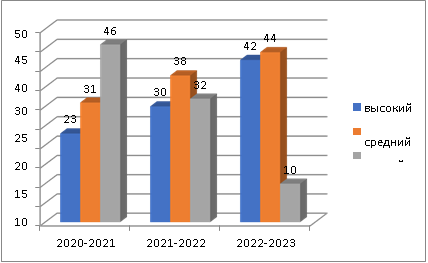 Рис.1. Диаграмма уровней развития социального интеллекта у дошкольниковСредние показатели итогового мониторинга  по данным диагностическим методикам следующие: высокий уровень развития социального интеллекта и навыков коммуникации  выявлен у 42% детей, что выше первоначального показателя на 19%. Низкий уровень – снизился более чем в три раза и стал составлять 10%.Таким	образом, 	анализ	реализации	  опыта свидетельствует об эффективности проводимой педагогами работы по использованию технологии «Виммельбух» в развитии социального интеллекта и навыков коммуникации у дошкольников.В результате применения технологии дети на этапе завершения дошкольного образования:- имеют представления об окружающем социальном мире;-	проявляют положительное отношение к миру, другим людям и самому себе;-соблюдают элементарные социальные нормы и правила поведения в различных видах деятельности, взаимоотношениях со взрослыми и сверстниками;-	владеют речью как средством коммуникации, способами взаимодействия со взрослыми и сверстниками;-способны понимать и учитывать интересы и чувства других;-положительно относятся к книге как к способу познания окружающего мира, человеческих эмоций, взаимосвязей;-демонстрируют положительную динамику в развитии фантазии, мыслительных процессов, внимания, самоконтроля; в умении строить логические, причинно-следственные связи.	Библиографический списокАнтонова Т.В. Особенности общения старших дошкольников со сверстниками // Дошкольное воспитание. 2015. №10. С.12-18.Бахтеева Э.И. Социально-коммуникативное развитие ребенка дошкольного возраста как аспект личностного становления // Научно- методический электронный журнал «Концепт». 2015. Т.11. С. 16 – 20.Бабаева Т.И., Гогоберидзе А.Г., Крулехт М.В. и др. Мониторинг в детском саду. Научно – методическое пособие. – СПб.: «Издательство «Детство – пресс», 2010. Бобнева, М.И. Нормы общения и внутренний мир личности / М.И. Бобнева// проблема общения в психологии/ (под ред. Б.Ф. Ломова). М., 1981.- 264 с.Бондаревская Е.В., Кульневич С.В. Педагогика. Ростов-на-Дону: Учитель, 2013.Быстрова Е.А. Коммуникативная методика в формировании коммуникативных навыков // Воспитание в детском саду. 2016. №1. С. 3.Бычкова С.С. Формирование умения общения со сверстниками у доброжелательных взаимоотношений у детей старшего дошкольного возраста: автореф. дисс. канд. пед. наук. М.: Академия, 2012.дошкольного возраста как аспект личностного становления // Научно-методический электронный журнал «Концепт». 2015. Т.11. С. 16–20.Клюева Н.В., Касаткина Ю.В. Учим детей общению. Ярославль: Академия развития, 2014.Козлова С.А. Теория и методика ознакомления дошкольников с социальной действительностью. М.: Просвещение, 2013.Савенков А.И. Социальный интеллект как проблема психологии одаренности и творчества / Психология. Журнал Высшей школы экономики. 2005. – Т.2. – № 4. – С. 94-101.Смирнова Е.О. Развитие отношения к сверстнику в дошкольном возрасте // Вопросы психологии. 2012. №12.Ушаков Д.В. Социальный интеллект как вид интеллекта//Социальный интеллект: теория, измерение, исследования / Под ред. Д.В.Люсина, Д.В.Ушакова. – М.: Институт психологии РАН – 2004. – С.11-29.Федеральный государственный образовательный стандарт дошкольного образования (утв. приказом Министерства образования и науки РФ от 17 октября 2013 г. N 1155)Федеральный закон «Об образовании в Российской Федерации» от 29.12.2012 N 273-ФЗ (последняя редакция).Федеральная образовательная программа дошкольного образования. – М.: ТЦ Сфера, 2023 – 224 с.Приложение к опытуПриложение №1 - Методика «Разложи картинки» (Жадан Я.Э.)Приложение № 2 - Методика основной диагностики развития речи детей старшего дошкольного возраста Т.И. Бабаевой, А.Г.ГогоберидзеПриложение №3 - Игры по книгам, картинкам «Виммельбух»Приложение № 4 - Примерный календарно-тематический план работы с использованием технологии «Виммельбух»Приложение № 5 - Конспект занятия с использованием технологии«Виммельбух»Приложение № 6 - Консультация для родителей «Что такое «Виммельбух?»Приложение №7 -	Мастер-класс для педагогов и родителей «Технология Виммельбух»                              как эффективное средство развития дошкольников»Приложение №8 – Анкета для родителей «Что такое технология         «Виммельбух»?Приложение №1Методика «Разложи картинки» (Жадан Я.Э.)Пояснительная записка: данная методика позволяет выявить представления старших дошкольников о правилах взаимодействия со сверстниками и умение дать оценку детских поступков с моральных позиций, представления об окружающем социальном мире.Содержание задания: Необходимо подготовить 18 сюжетных картинок с изображением положительных и отрицательных поступков детей по отношению к сверстникам. Например, дружная игра детей и ситуация ссоры, заботливое отношение к сверстнику и проявление равнодушия, оказание взаимопомощи и отказ от помощи сверстнику и т.п.Ход: Ребенку предлагается рассмотреть картинки и разложить их так, чтобы с одной стороны лежали хорошие поступки, «которые тебе нравятся», а с другой – плохие поступки, «которые тебе не нравятся». Для ориентировки с каждой стороны соответственно ставятся изображения улыбающегося лица (одобрение) и хмурого лица (неодобрение). После выполнения задания ребенка просят объяснить свое решение.Вопросы:Что случилось с детьми на этой картинке?Почему ты положил эту картинку сюда?Чем тебе понравились (не понравились) эти дети?Почему так нужно (не нужно) поступать?Какие правила знают (не знают) эти дети?Откуда ты узнал эти правила? Результат:Высокий уровень: все рисунки разложены правильно, выбор обоснован с позиции моральных требований; ребенок понимает и адекватно оценивает ситуации общения, изображенные на картинках, называет правила, определяющие отношения детей друг к другу.Средний уровень: рисунки разложены правильно, ребенок понимает смысл ситуаций, но обоснование своего решения даетпреимущественно с позиции личного опыта и конкретной ситуации; общее правило затрудняется сформулировать.Удовлетворительный уровень – ребенок допускает ошибки в распределении поступков, оценка отдельных ситуаций не адекватна, не может обосновать свой выбор с нравственных позиций, мотивирует необходимость правильного поведения внешними причинами типа «потому что за это нас воспитатель наказывает», «мама не разрешает», «нельзя драться, потому что можно синяк поставить или шишку».Приложение №2Методика основной диагностики развития речи детей старшего дошкольного возраста Т.И. Бабаевой, А.Г.Гогоберидзе и др.Пояснительная записка: данная методика включает в себя оценку реализации коммуникативной функции речи и уровня разных компонентов речи старших дошкольников: степень активности и инициативности детей в речевом общении со взрослыми и сверстниками, уровень владения коммуникативными и речевыми умениями в общении.Предмет диагностики: особенности речевого общения детей старшего дошкольного возраста.Методы диагностики: наблюдение за свободным общением детей в разных видах деятельности, за общением детей с воспитателем и родителями.УровниВысокий уровень речевой коммуникации. Ребенок в течение всего дня испытывает потребность в общении со сверстниками и взрослыми и успешно реализует ее, выступая инициаторами общения при любой возможности, с удовольствием участвует в коллективных и диалогических формах общения, может занимать разные позиции активности. всегда участвуют в коллективных беседах; Поводы общения со взрослыми и сверстками разнообразны, присутствуют познавательные и социально – личностные мотивы. Свободно владеет основными речевыми и коммуникативными умениями, использует их адекватно ситуации, умеет пользоваться формами речевого этикета. Речь коммуникативно – целесообразна.Средний уровень речевой коммуникации. Ребенок в течение дня больше испытывает потребность в общении со взрослыми, чем со сверстниками и реализует ее, отвечая на предложенное общение. Поводы общения со сверстниками деловые и эмоциональные, со взрослыми - ситуативные. Приобщении правильно понимает мысль собеседника, отвечает, используя простые предложения. Фразы. Затрудняется в монологическом изложении мыслей. Знает многие правила речевого этикета, но чаще пользуется ими по напоминанию взрослого.Средний уровень речевой коммуникации. Ребенок в течение дня больше не испытывает потребность в общении со сверстниками. Со взрослыми общается по их инициативе или в случае необходимости. Поводы общения редко выходят за рамки бытовых проблем ребенка, затрудняются в использовании речевых и коммуникативных умений: используют нераспространенные предложения, часто теряет нить общего разговора.Приложение 3Игры по книгам, картинкам «Виммельбух»Пояснительная записка: предложенные игры помогают педагогу познакомить детей с книгами, плакатами из серии «Виммельбух», приобщают детей к разным способам общения и игровой деятельности на основе применения данной технологии.Игра «Найди домашние животные»Цель: продолжить детей знакомить с домашними животными и их детенышами.Ход: Воспитатель	предлагает	рассмотреть	детям	картину, и определить где находятся домашние животные и их детеныши.Игра «Узнай по описанию»Цель: учить детей узнавать предмет/объект по описанию; развивать мышление и речь детей.Ход: Воспитатель описывает объект или предмет, изображенный в книге, а дети должны его узнать, назвать и найти. Далее в качестве ведущего могут выступать дети самостоятельно.Игра «Что пропало?»Цель: развивать зрительную память и внимание.Ход: Воспитатель предлагает посмотреть на картину и запомнить. Затем ребята закрывают глаза, пока воспитатель убирает элементы картины на липучках (например, собаку). Задача детей найти что пропало.Игра «Найди предмет»Цель: развитие зрительного восприятия, внимательности.Ход: Педагог дает задание, какой предмет необходимо найти в книге. Тот, кто отыскал изображенный предмет, должен рассказать о нем (что это? какое оно? функции и предназначение)Игра «Тепло или холодно?»Цель: расширить представления детей о погоде: солнечно, ясно, облачно, пасмурно, ветрено и т.д.Ход: Детям предлагаем посмотреть на картину и определить, какая погода изображена. Обосновать, почему они так решили.Игра «Эмоции»Цель: учить детей правильно различать эмоции других людей, понимать, чем они вызваны.Ход: Детям предлагаем посмотреть на картину и определить, какие эмоции изображены у героев, предположить, чем они могли быть вызваны. Обосновать, почему они так решили.Приложение №4Примерный календарно-тематический план работы с использованием технологии «Виммельбух»Пояснительная записка: примерный тематический план направлен на организацию совместной образовательной деятельности с обучающимися старшего дошкольного возраста (5-7 лет) в целях их социально- коммуникативного развития на основе использования технологии «Виммельбух». План может меняться с учетом особенностей группы, интересов детей, тематического планирования конкретной дошкольной организации.Приложение №5Конспект занятия в старшей группе с использованием технологии«Виммельбух»Пояснительная записка: конспект занятия реализует задачи социально – коммуникативного развития старших дошкольников на основе сочетания традиционных методов обучения (словесных, наглядных, практических) с технологией «Виммельбух» и информационно - коммуникационными технологиями (презентация). На занятии используются разные форма объединения детей для выполнения заданий (фронтальные, групповые, парами), что позволяет формировать у детей навыки взаимодействия и сотрудничества со сверстниками в совместной занимательной деятельности.Занятие: познавательно – исследовательская деятельность Тема: «Путешествие в город Виммельбух»Задачи:Развивать связную монологическую и диалогическую речь, активизировать словарный запас по темам: город, транспорт, семья, домашние животные, профессии, одежда.Активизировать словесно-логическое мышление, память, воображение, внимание.Развивать любознательность и познавательную мотивацию.Продолжать формировать умение понимать свои чувства и чувства других людей и рассказывать о них;Воспитывать навыки доброжелательного общения и взаимодействия со сверстниками.Методы и приемыпрактические: дидактические игры (упражнения подражательно- исполнительские, игровые упражнения, речевые упражнения),наглядные: альбом «Виммельбух», презентация Microsoft Power Point, рассматривание рисунков (предметные картинки), показ образца задания.словесные: беседа. Материалы и оборудование: альбом «Виммельбух», предметные картинки, мультимедийная презентация.Ход занятия:Вводная частьРитуал - «Башенка дружбы»Дети здороваются и из кулачков строят башню дружбыИгра «Собери картинку»Воспитатель: Ребята, нам прислали заказное письмо из города Виммельбух, давайте посмотрим, что там (воспитатель начинает доставать и у неерассыпаются картинки). Ой, нечаянно рассыпала, помогите мне, пожалуйста, собрать картинку.Дети собирают	картинку на столеВоспитатель: Что изображено на картине? (Город Виммельбух). Дети, а как выдумаете, почему они нам прислали эту картину (предположения детей). Давайте проверим, здесь в конверте еще записка. Ребята, жители города приглашают нас на экскурсию, хотят, чтобы вы прожили один день вместе с ними. Для этого еще и презентацию нам прислали на которой изображен город из серии иллюстраций. Основная часть.Игровая ситуация «Утро в городе»Воспитатель: посмотрите на этот слайд, как выдумаете, какое время года в городе и почему вы так решили? (Рассуждения детей). А какая часть суток? Скажите и объясните (Дети объясняют, почему утро).Рассказ по схеме «Жители города»Воспитатель: ребята, а следующее задание вы будете выполнять в парах. Перед занятием я раздала вам медальон. У кого одинаковые цифры - вы объединяетесь в пары (Дети выполняют).Воспитатель (обращает внимание на следующую иллюстрацию): Скажите, а какое настроение у жителей города? (Ответы детей)  - далее педагог уточняет, по каким признакам они это поняли.             Вот эта большая картина, на слайде поделена на маленькие картинки, где есть персонаж. Каждая пара выбирает картинку с персонажем, чтобы рассказать о нем по схеме. У некоторых могут совпадать герои, это ничего страшного, вы будете дополнять друг друга. Схема перед вами.Вы рассказываете по схеме: Кто ваш герой мужчина/женщина, девочка/мальчик. Где живет? Кем работает. Что-то он делает в данный момент времени? Как он планирует выйти из сложившейся ситуации, что будет делать дальше? Договаривайтесь в паре, кто начинает, а кто продолжает. Ребята рассказывают, а остальные ищут героев на экране и следят за рассказом.Дети рассказывают, в парах, если у другой пары тоже такая же картинка, они могут добавить что-то свое или ответить на вопросы педагога, например, почему поступает так или иначе, что будет делать дальше.Физминутка «Город»Мы по городу шагаем (шаг на месте)То, что видим, называем:Светофоры и машины (поворот головы влево - вправо)Ярмарки и магазины (поворот туловища вправо - влево)Скверы, улицы, мосты (наклон вперед)И деревья, и кусты! (потянулись вверх — присели).Игровая ситуация «Вечер в городе»Воспитатель: день пролетел незаметно. Посмотрите на слайд, какое время суток наступило? (Вечер). Найдите своих героев и определите, изменилось ли у них в течение дня? (Ответы детей).Воспитатель: Ребята. А что можно делать после работы? (Можно отдохнуть). Подумайте, куда бы ваши герои могли пойти отдохнуть.Дидактическая игра «Окошечки-искалочки»Ребята, жители города предлагают нам поиграть в игру «Окошечки- искалочки». Для этого нужно будет разделиться на 3 группы. Ваши герои в группах – это друзья. Они вместе идут вечером отдыхать, а куда мы узнаем с помощью специальных окошечек – искалочек. Вы должны вместе наложить окошко, посмотреть в него, угадать место (театр, цирк, парк, аква-парк и так далее.) и рассказать, как ваши герои – друзья там отдыхают, то есть что они делают.Каждая группа детей накладывает окошечки на свою картину, называют место отдыха и рассказывают, как их персонажи добрались до места отдыха ( на каком транспорте), как отдыхают, что делают. Остальные дети также видят это на слайде.Воспитатель: Скажите, ребята, а какое настроение у жителей города Виммельбух после отдыха (Ответы детей).III Заключительная частьРефлексивно- оценочный этапВоспитатель: Вам понравлюсь, как прошел день у жителей города? Что вам запомнилось больше на экскурсии по городу Виммельбух?Вы рассказали, какое настроение вечером было у жителей, а какое настроение у вас после экскурсии и почему именно такое? (Ответы детей). 3.2. Задание на перспективу. Далее педагог предлагает вернуться обратно из интересной экскурсии по городу Виммельбух в детский сад, благодарит детей за участие. И предлагает рассказать об этой интересной экскурсии родителям, дома придумать своему герою любимое занятие – хобби. И нарисовать его за этим занятием. Можно принести потом в детский сад и поделиться своим творчеством с друзьями и педагогамиПриложение №6Консультация для родителей «Что такое Виммельбух?»Пояснительная записка: консультация позволяет познакомить родителей с книжками – картинками «Виммельбух», какие варианты игр можно использовать дома с детьми на основе книг «Виммельбух» и значение для развития дошкольника.Ход консультации:Педагог: Уважаемые родители, следуя последним исследованиям - для лучшего развития речи ребенка ему необходимо рассматривать книги, в которых абсолютно нет слов. Но зато есть картинки, по которым можно рассказывать интересные истории. Раньше это были отечественные издания, где картинок много, а текста – минимум. Например, такие, как: журнал«Весёлые картинки», книга «Рассказы в картинках» с иллюстрациями Николая Радлова – рисованные истории про зверей и птиц, в которых можно увидеть человеческие характеры, переживания, настроения. Заметим, что эти книги издаются и сейчас. И даже есть книга «Девочка Маша, кукла Наташа и все-все-все», в которой Феликс Шапиро (автор идеи и составитель) собрал картинки из детского вышеупомянутого юмористического журнала.Но, на смену этим книгам пришли книжки-картинки для разглядывания – Виммельбухи, которые появились в Германии около сорока лет назад. Они так полюбились детям и их родителям, что вскоре этот жанр получил своё название «Wimmelbilderbcher» (то есть книжка-картинка, кишащая подробностями). Иными словами, это книги с большим количеством детально прорисованных картинок. Они весёлые, увлекательные и могут занять внимание ребёнка. Как правило, такие книги имеют 8-10 разворотов, напечатанных на плотном картоне, и большой формат. Однако существуют и более компактные книжечки, которые удобно брать с собой в дорогу или на прогулку.Количество деталей на страницах просто зашкаливает. Здесь нет единого смыслового центра, сюжетные линии разворачиваются одновременно. Всякий раз, открывая книгу, можно находить новые жизненные ситуации, сравнивать и предполагать развитие событий, знакомиться с новыми словами, понятиями, — и все это в виде сиюминутно рождающихся историй.При разглядывании иллюстраций можно познакомить ребёнка в игровой форме с разными животными, людьми, рассказать о транспорте, о смене сезонов, об особенностях жизни в деревне и в городе или о том, как жили люди в рыцарском замке.Для детей очень важны визуальные образы, и разглядывание таких книг способствует развитию речи и воображения. Часто на поля выносятся задания (например, отыскать пропавший предмет или проследить за кем-тоиз персонажей) или детали иллюстраций, которые надо найти на развороте. Это тренирует внимательность, способность к концентрации и память, расширяет словарный запас, развивает кругозор, умение устанавливать причинно-следственные связи. Психологи любят эти книги-картинки и рекомендуют родителям почаще рассматривать их вместе с детьми.Виммельбухи являются семейными изданиями, ведь сюжет создается при совместном просмотре, обсуждении ситуаций малышу. Можно и не сидеть близко с ребёнком, достаточно быть рядом и задавать ему наводящие вопросы к его исследовательской деятельности, это надолго займёт ребёнка и позволит взрослым заниматься своими делами.Варианты игр с Виммельбухаминаходить знакомые предметы, можно устроить соревнование «кто быстрее»;искать на всех разворотах книги одного и того же персонажа;составлять истории с персонажем – кто он, откуда и куда идет, кого встретил, что делает;сравнивать	изображения	в	книге	с	реальным	пространством, окружающим ребенка (парк, улица, дом, искать похожие предметы;закрыть разворот после рассматривания и предложить малышу назвать то, что там было изображено.Виммельбух – это интересно, весело, полезно!Приложение №7Мастер-класс для педагогов/родителей «Технология  «Виммельбуха» как                                                эффективное средство развития дошкольников»Пояснительная записка: Мастер-класс проводится в целях создания условий для профессионального роста педагогических работников или повышения педагогической компетентности родителей по вопросам использования технологии «Виммельбуха» и ИКТ – технологий в практической деятельности.Задачи:познакомить педагогов/родителей с технологией «Виммельбуха»;овладеть практическими навыками работы при разработке и создании интерактивного Виммельбуха;стимулировать	профессиональное	творчество педагогов/родителей путем         использования данной технологии в совместной деятельности с детьми.Ход мастер-класса.Ориентировочно-мотивационныйЗдравствуйте, уважаемые коллеги (или родители)!Эпиграфом к сегодняшнему мастер классу хотели взять слова известного американского писателя Генри Миллера: «Присмотрись к чему- нибудь повнимательнее – хотя бы вот к травинке, и она превращается в целый мир, загадочный, поражающий воображение и неописуемо прекрасный».Актуализация субъектного опыта участниковВы когда-нибудь замечали, КАК дети любят рассматривать книги?Уважаемые слушатели,  хочу поделиться своим опытом работы с технологией «Виммельбух», с книгами, которые нужно именно Рассматривать, а не читать.ЦелеполаганиеБольшим достоинством «Виммельбуха» является его способность увлечь даже очень активного ребенка.Недаром психологи так любят книги-картинки, и рекомендуют родителям почаще рассматривать их вместе с детьми. Ребенок зачастую переносит в придуманный образ действительно волнующую его проблему, а это значит, что родители могут отсеять часть из них уже на стадии моделирования ситуаций с героями книг.Пришлись по вкусу «Виммельбухи» и логопедам: их активно используют в качестве инструмента для восстановления речи у взрослых, перенесших травмы и инсульты.Таким образом, «Виммельбухи» способствуют развитию внимания, концентрации, наблюдательности, памяти и усидчивости, совершенно ненавязчиво расширяют словарный запас, развивают кругозор, умениенаходить причинно-следственные связи КЛИК (как в этом виммельбухе – найди ошибки), и, как по мне, являются гениальной находкой.Информационно-деятельностный этапВ буквальном смысле: «Виммельбухи» – это так называемые книжки- гляделки или книжки-находилки. Придумали этот жанр детской литературы в Германии: в переводе с немецкого wimmeln – роиться, Вuch – книга. Виммельбух буквально роится героями и событиями.«Виммельбух» – не просто привлекательная для ребенка книга, но еще и очень полезная. Разглядывая изображения, малыш легко погружается в созданную художником атмосферу и с удовольствием впитывает новые знания. «Что это? А это кто такой? Куда он идет?»«Виммельбухи», несмотря на минимальное содержание текста, а точнее, благодаря этой особенности, замечательно развивают речь ребенка и обогащают его словарный запас.Сюжет по иллюстрациям виммельбуха можно придумывать самим, что тренирует детское воображение, улучшает фантазию и речь.«Виммельбух» – это ОЧЕНЬ БОЛЬШАЯ КНИГА. МНОГО КАРТИНОК И ДЕТАЛЕЙ. БЕЗ ТЕКСТА или ОЧЕНЬ МАЛО ТЕКСТА (чтоочень важно для дошкольника)Тщательно продуманные образы, полностью задействованное пространство, скрупулезно прорисованные детали создают особую, отличительную атмосферу виммельбухов.Иллюстрации в них очень яркие, насыщенные, детализированные. Множество предметов и героев, изображенных на каждой картинке, приковывает внимание не только ребенка, но и взрослого. Виммельбух можно разглядывать часами – замечая всё новые и новые детали, фантазируя, придумывая собственные истории, происходящие с героямиНесколько интересных идей по изучению виммельбуха для развития ребенка:	находить знакомые предметы – просто так или соревноваться, кто быстрее;искать на всех разворотах книги одного и того же персонажа;	составлять истории с персонажем – кто он, откуда и куда идет, кого встретил, что делает;изучать иностранный язык;сравнивать изображения в книге с реальным пространством, окружающим ребенка (парк, улица, дом, искать похожие предметы;закрыть разворот после рассматривания и предложить малышу назвать то, что там было изображено. Если ребенок еще не говорит, пусть выберет нужные карточки из заранее приготовленных вами.Недостатки печатного Виммельбухадорогоограниченное количество детей может использовать одновременнообратная связь (нет автодидактического наполнения)Мы предлагаем вам познакомиться с алгоритмом создания интерактивного Виммельбуха в программе Microsoft Power Point или аналогичной.АЛГОРИТМ СОЗДАНИЯФонТип дидактического наполнения найди отличиянайди всех что не такПодбор картинок по темедобавление картинок к фонутриггерыПеред тем как мы вместе займемся разработкой интерактивных вимельбухов, предлагаем вспомнить как создается триггерзайти во вкладку АНИМАЦИЯ и ЛК выделить картинку выбрать пункт НАСТРОЙКА АНИМАЦИИ= меню справа выбрать пункт ДОБАВИТЬ ЭФФЕКТ= меню видов эффектоввыбрать нужный эффект, нпр, ИСЧЕЗНОВЕНИЕ= эффект по щелку мыши, без триггера (узнаём имя нашей картинки, на примере PICTURE 6)рядом с именем картинки нажимаем на стрелочку= меню управления триггером,выбираем пункт ВРЕМЯвыбираем кнопку ПЕРЕКЛЮЧАТЕЛИНАЧАТЬ ВЫПОЛНЕНИЕ ПРИ ЩЕЛЧКЕпоследним пунктом выбираем в открывшемся списке возможных переключателей ИМЯ НАШЕЙ КАРТИНКИ, так как именно она будет«включать» эффект.Консультационная работа в фокус-группах. сегодня мы с вами сделаем вимельбух АЛГОРИТМ НА СТОЛАХРефлексивныйКоллеги, давайте представим друг другу наши работы.Приемы, о которых шла речь, весьма универсальны и адаптивны. Поэтому каждый педагог сможет в будущем использовать их в том контексте, который ему представляется оптимальным.В заключение нашего мастер-класса хотелось бы узнать ваше мнение о данной технологии, так как мастер-класс у нас интерактивный, то и делиться своим мнением мы будем с помощью интерактивной доски.Приложение №8Пояснительная записка:  анкета позволит педагогам выявить уровень осведомленности родителей о книге «Виммельбух»  и возможностях использования данной технологии в практической деятельности с детьми. А также поможет привлечь внимание родителей к данным книгам и заинтересовать их данной технологией.Анкета для родителей «Что такое технология «Виммельбух»?Уважаемые родители,  ответьте, пожалуйста на вопросы в любой форме (плюс, галочка). Ваши ответы помогут нам при организации данной технологии в образовательном процессе.Знаете ли Вы, что такое технология «Виммельбух»?Да, знаю;Что-то такое слышала, но не помню, где и когда;Впервые слышу.Мне кажется , что технология «Виммельбух» - это…Книга с детализированными иллюстрациями;Альбом с фотографиями;Папка с заданиями.Мне кажется, что технология «Виммельбух» применяется В самостоятельной деятельности детей;В совместной деятельности родителей и детей;Только в детском саду и только педагогом;В совместной деятельности педагогами и детьми.Хотелось бы Вам овладеть данной технологией?Да, было бы интересно;Затрудняюсь сказать;У меня нет времениСрокТемаЗадачиСентябрь«Кто придумал Виммельбух?»Развивать у детей понимание обращенной речи, познавательную активность, словесно-логическое мышление. Способствовать эмоциональному контакту междудетьми и педагогом.Сентябрь«Герои на страницах»Развивать зрительно восприятие, зрительный анализ. Воспитывать выдержку, терпение, соучастие. Обогащение словарного запаса.Развитие речевой активности.ОктябрьЗнакомство с иллюстрациями книг серии «Виммельбух»Развивать зрительно восприятие, зрительный анализ. Расширять представления об окружающем мире. Формировать коммуникативные навыки. Воспитыватьвыдержку, терпение, соучастие.Октябрь«Осенняя пора»Развивать словесно-логическое мышление, воображение, внимание. Закреплять представления об осени.Активизировать и пополнять словарный запас: осень, деревья, сад, огород. Развивать связную монологическую и диалогическую речь, навыкисотрудничества в детском коллективе.Ноябрь«На воздушном шар епо стране«Виммельбух»» (моделирование объёмного города«Виммельбух» из бумаги)		Развивать у детей понимание обращенной речи, развивать связную речь. Развивать зрительно-моторнуюкоординацию, воображение, мышление.Способствовать эмоциональному контакту между детьми и взрослым.Ноябрь«Цирк в городе«Виммельбух»»Развивать словесно-логическое мышление,воображение, внимание.Активизировать словарный запас: дикие животные, животные жарких стран, семья, транспорт, профессии. Развивать навык составления творческих рассказов.Воспитывать навыки коллективного взаимодействия.Декабрь«Новый год в«Виммельбух»Способствовать расширению словарного запаса. Совершенствовать мелкую моторику рук, развивать речь и образное мышление. Способствоватьэмоциональному контакту между детьми и взрослыми.Январь«Зима в городе»Развивать коммуникативные умения: объяснять, слушать собеседника.Формировать умение составлять рассказ по иллюстрации. Расширять словарь по темам: зима, зимующие птицы, зимние забавы, город, транспорт. Активизироватьинициативу в совместной игровой и коммуникативной деятельности.Январь«Речка замерзла»Формировать умение при описании событий указывать место и время действия, используя разные типы предложений. Развивать монологическую форму речи, внимание, наблюдательность. Воспитывать навыкисотрудничества.Февраль«В зоопарке»Развивать связную монологическую и диалогическую речь, словесно-логическое мышление, воображение, внимание.Активизировать словарный запас по темам: животные жарких стран и холодных стран, домашние/дикие животные, домашние птицы. Активизировать коммуникативныенавыки в процессе познавательной деятельности и в игре.Февраль«Виммельбух: зимние забавы»Продолжать учить детей составлять связный рассказ по иллюстрации и по впечатлениям из личного опыта, не отступая от заданной темы. Формировать навыки коллективного взаимодействия. Воспитывать любовь кприроде и зимним развлечениям.Март«Один день глазами ребенка»(создание коллажа)Развивать у детей понимание обращеннойречи, развивать зрительно-моторную координацию и мелкую моторику рук.Развивать связную монологическую и диалогическую речь. Способствовать эмоциональному контакту между детьми ивзрослыми.«Виммельбух: весна в городе»Уточнить время года, названия весенних месяцев, характерные признаки ранней весны. Учить составлять сложные предложения, выражающие причину или цель действия; учить составлять предложения со словами, обозначающими действия в прошедшем, настоящем и будущем времени. Воспитывать эмпатию,доброжелательность.Апрель«На пикнике за городом»Активизировать связную монологическую и диалогическую речь, словесно-логическое мышление, воображение, внимание.Активизировать словарный запас:  мебель, посуда, транспорт, продукты питания, домашние и дикие животные.Воспитывать взаимоуважение.Апрель«Виммельбух:«Путешествие в страну дорожных знаков»Обогащать представления о социальном мире. Способствовать развитию связной речи, обогащать и активизировать словарный запас, расширить и обобщить знания детей о правилах дорожного движения. Формировать мотивацию ксовместной познавательной деятельности.Май«Виммельбух: лето за городом»Обогащать речь эмоционально окрашенной лексикой. Упражнять в придумывании предложений с определенным количеством слов и типом высказывания. Воспитывать умение выслушивать собеседника, проявлятьзаботу, внимание.Май«Экскурсия по городу«Виммельбух»»Развивать коммуникативные навыки, словесно-логическое мышление, воображение, внимание. Продолжать формировать умение понимать свои чувства,  чувства других людей и рассказывать о них. Воспитывать навыки доброжелательного общения ивзаимодействия со сверстниками.